ΕΛΛΗΝΙΚΗ  ΔΗΜΟΚΡΑΤΙΑ                       Ρόδος  15/04/2021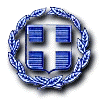 ΝΟΜΟΣ ΔΩΔΕΚΑΝΗΣΟΥ       		    Πρακτικό 12ο    ΔΗΜΟΣ  ΡΟΔΟΥ           		     ΠΙΝΑΚΑΣ ΔΗΜΟΣΙΕΥΣΗΣ ΘΕΜΑΤΟΣ   ΕΚΤΑΚΤΗΣ ΣΥΝΕΔΡΙΑΣΗΣ ΤΟΥ ΔΗΜΟΤΙΚΟΥ ΣΥΒΟΥΛΙΟΥ  14/04/2021 ΟΙ ΜΑΡΤΥΡΕΣ :   	                                                              Η ΕΝΕΡΓΗΣΑΣ ΤΗΝ         ΤΟΙΧΟΚΟΛΛΗΣΗ Μοσχούς Σωτήρης                                                                                                 Μανωλίτση  Μαρία 2)  Χαραλάμπους Άννα          				ΘΕΜΑ  ΑΡΙΘΜΟΣΑΠΟΦΑΣΗΣΨΗΦΟΦΟΡΙΑΛήψη απόφασης για τον κατεπείγοντα χαρακτήρα της έκτακτης δια περιφοράς συνεδρίασης του Δημοτικού Συμβουλίου της 14ης Απριλίου 2021. 069/2021ΟΜΟΦΩΝΑΠαραχώρηση Δημοτικού Σφαγείου Έμπωνας στην εταιρεία «ΠΕΡΙΦΕΡΕΙΑΚΟ ΦΥΤΩΡΙΟ Α.Ε» αριθμός εισήγησης 793-2021  Δ/νσης  Πρωτογενούς Τομέα στην εφαρμογή εισηγήσεων του Δήμου Ρόδου.070/2021ΟΜΟΦΩΝΑ